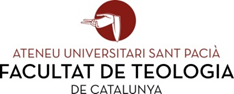 PRESENTACIÓ DE L’ASSIGNATURA